DIOCESIS DE MEMPHIS EN TENNESSEE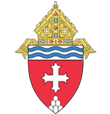 CUESTIONARIO PREMATRIMONIAL(Para todos matrimonios, incluyendo con validaciones y sanciones)Novio: 							Novia: 						Lugar de la Ceremonia de la Boda: 																	Iglesia				Ciudad/EstadoFecha de la Boda: 				 (Favor de incluir una copia de la licencia matrimonial.)Testigos: 							 y 							Sacerdote/Diácono que celebrará la ceremonia del matrimonio: 						Si están validando una unión civil, fecha de la ceremonia civil: 						Documentos Requeridos Certificados de Bautismo (y Certificados de la Profesión de Fe) de la novia y el novio (emitidos en los últimos seis meses) Dos declaraciones juradas de testigos para la novia y dos declaraciones juradas de testigos para el novio que acrediten la libertad para casarse* Declaración de Decreto (s) de Nulidad (si corresponde) Certificado(s) de defunción (si corresponde)*	Para un no católico bautizado, un certificado de bautismo o dos declaraciones juradas de testigos que acrediten el bautismo Certificado de Finalización del Programa Diocesano de Preparación Matrimonial  Certificado de finalización de la clase de planificación familiar natural Certificado de Finalización del Inventario FOCCUS Si se necesita una dispensa o permiso, complete la Petición de Dispensas y Permisos en la página 8 y envíe todo lo anterior a la Oficina del Canciller. Si la boda se va a celebrar fuera de la Diócesis de Memphis, adjunte las Cartas Testimoniales o el formulario Nihil Obstat y envíe por correo todos los documentos anteriores a la Oficina del Canciller. El formulario se puede encontrar en www.cdom.org/chancellor.*   Si el sacerdote/diácono que prepara a la pareja sabe con certeza que ambas partes no han estado casadas anteriormente o que un cónyuge anterior haya fallecido, estos documentos no son necesarios. Sin embargo, si la boda se llevará a cabo fuera de la Diócesis de Memphis, se requieren.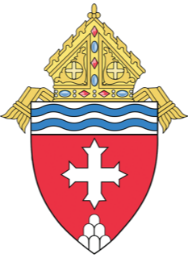 	           Información ImportanteRITO: Si el novio y/o la novia son de Rito Católico que no sea Latino, consulte con la oficina del Canciller.FORMA CANONICA: Todo católico debe casarse ante un sacerdote o diacono católico apropiadamente delegado y dos testigos, en una iglesia Católica. Es posible recibir una dispensación para casarse fuera de la iglesia cundo solo una de las partes es católica.MISA NUPCIAL: El matrimonio entre dos católicos generalmente se celebra durante la Misa, aunque la Misa no es estrictamente requerida. El matrimonio entre una Parte Católica y un cristiano(a) bautizado(a) generalmente se celebra fuera de la Misa. El matrimonio entre una Parte Católica y una Parte no bautizada nunca se celebra durante la Misa.DISPENSACION/PERMISO/DELEGACION: Favor de obtener los permisos o dispensaciones necesarias del Obispo Católico de la Diócesis en donde el novio/novia vive(n), sin importar donde se celebrará la ceremonia. Favor de mantener los registros en el archivo.Si un/a católico/a se casa con una persona no bautizada, consiga una dispensa de disparidad de culto.Si un católico va a ser casado con una persona no-católico, se necesita el permiso. (Los sacerdotes que tienen las facultades del Obispo Diocesano de Memphis pueden dar este permiso).Si un católico se casa con una persona no-católico en un rito no-católico, consígase la dispensa de forma canónica. (Esto es posible solo cuando una de las partes no es católica.)Si oficia en un matrimonio de una persona católica que no es feligrés de su parroquia, consiga el permiso del párroco católico apropiado.Si oficia un matrimonio fuera de su parroquia asignada, consígase la delegación de este párroco o del ordinario del lugar.Favor de ver la Petición para Dispensaciones y Permisos (página 8) para una lista completa de las dispensaciones y permisos requeridos.BODAS INTERRELIGIOSAS/ECUMENICAS: Está totalmente prohibido que el ministro Católico, en una celebración religiosa de matrimonio, y un ministro no-Católico, cada quien celebrando su propio rito, recibir juntos el consenso matrimonial de los contrayentes.VALIDACIÓN DE UN MATRIMONIO CIVIL: Si las partes han contraído un matrimonio civil y ahora desean casarse en la Iglesia Católica, durante la ceremonia católica ambas partes deberán de tener la intención de dar el consenso matrimonial como si no estuvieran casados. No existe una bendición para una unión existente.EXPEDIENTE/ARCHIVO MATRIMONIAL: El expediente/archivo matrimonial se guarda en la parroquia donde el matrimonio con forma canónica se celebró. Si el matrimonio se celebra en una capilla universitaria, de hospital, etc., el expediente/archivo matrimonial se guarda en la parroquia territorial a que pertenece dicho lugar. Cuando el matrimonio se celebra con la dispensación de falta de forma canónica, el expediente/archivo matrimonial se guarda en la parroquia donde la investigación prematrimonial y la petición para la dispensa de la forma canónica se efectuaron.BODAS FUERA DE LA DIOCESIS: Si la celebración matrimonial se efectuará fuera de la Diócesis de Memphis, el expediente/archivo matrimonial debe de ser enviado a la Cancillería con las cartas Testimoniales o la forma del Nihil Obstat adjunto. (Favor de dirigirse a la página web del Canciller).   Favor de mantener una copia.Nombre completo: 						  Fecha de Nacimiento: 				Domicilio: 																Dirección (con # de Apartamento/Unidad)				Ciudad/Estado/Zona PostalTeléfono: 							  Email: 								Hogar/Trabajo/Celular (código de área) númeroNombre del Padre: 						  Religión: 																Rito (si no es de rito Latino)Nombre de la Madre: 						  Religión: 																Rito (si no es de rito Latino)Religión del Novio: 							  	* Si no está bautizado, obtenga una dispensa de disparidad de culto.	Lugar del Bautismo: 													(Favor de obtener un certificado reciente de bautismo)  Iglesia				Ciudad/Estado		FechaProfesión de fe (si aplica): 											                                                     Nombre de la Parroquia	                                           Ciudad/Estado                                                                                                                                         (Obtener un certificado emitido recientemente, si aún no está anotado en el certificado de bautismo)	                             	¿Ha recibido la Primera Comunión?	 Sí   No 								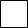 (Si no es así, haga arreglos para la preparación y recibir el sacramento.)	Iglesia		Ciudad/Estado     		Fecha¿Ha recibido la Confirmación?	 Sí   No 																	Iglesia		Ciudad/Estado		FechaExplique en seguida cualquier respuesta que incluye un asterisco (*).  En el ##4-16, una respuesta con asterisco impide que la pareja se case. Hable con el Cancillería. Favor de explicar en seguida cualquier respuesta que incluye un asterisco (*):Juro que toda la información que he proveído es la entera verdad y nada más que la verdad, en el nombre de Dios.Firma del Novio								FechaFirma del Sacerdote/Diácono							Escriba con letra imprenta el nombre											[Sello de la Parroquia]Lugar en que se firmó el documentoNombre completo: 						  Fecha de Nacimiento: 				Domicilio: 																Dirección (con # de Apartamento/Unidad)				Ciudad/Estado/Zona PostalTeléfono: 							  Email: 								Hogar/Trabajo/Celular (código de área) númeroNombre del Padre: 						  Religión: 																Rito (si no es de rito Latino)Nombre de la Madre: 						  Religión: 																Rito (si no es de rito Latino)Religión de la Novia: 							  	* Si no está bautizado, obtenga una dispensa de disparidad de culto.	Lugar del Bautismo: 													(Favor de obtener un certificado reciente de bautismo)  Iglesia				Ciudad/Estado		FechaProfesión de fe (si aplica): 											                                                                      Nombre de la Parroquia    	                             Ciudad/Estado                                             Obtener un certificado emitido recientemente, si aún no está anotado en el certificado de bautismo		¿Ha recibido la Primera Comunión?	 Sí   No 								(Si no es así, haga arreglos para la preparación y recibir el sacramento)	Iglesia		Ciudad/Estado     		Fecha¿Ha recibido la Confirmación?	 Sí   No 																	Iglesia		Ciudad/Estado		FechaExplique en seguida cualquier respuesta que incluye un asterisco (*).  En el ##4-16, una respuesta con asterisco impide que la pareja se case. Hable con el Cancillería. 	Favor de explicar en seguida cualquier respuesta que incluye un asterisco (*):Juro que toda la información que he proveído es la entera verdad y nada más que la verdad, en el nombre de Dios.Firma de la Novia								FechaFirma del Sacerdote/Diácono							Escriba con letra imprenta el nombre											[Sello de la Parroquia]Lugar en que se firmó el documentoMatrimonio(s) Previo(s) del Novio¿Cuántas veces Ud. ha contraído matrimonio anteriormente?  						NOTA: Cuando hay un matrimonio anterior, no se puede programar la ceremonia de la boda católica hasta que a) el/los Decreto(s) finales de Nulidad/Disolución sean otorgados por la Iglesia Católica; o b) el certificado de defunción del conyugue es presentado. Si el sacerdote o el Diacono están ciertamente seguros del fallecimiento del conyugue anterior, el certificado de defunción no es necesario.Esposa #1: 								  Fecha de la Boda: 				Lugar de la boda (ciudad/estado): 						  Titulo de quien ofició: 			¿Cómo terminó este matrimonio?		☐ Muerte	☐ Divorcio	☐ Declaración de NulidadEsposa #2: 								  Fecha de la Boda: 				Lugar de la boda (ciudad/estado): 						  Titulo de quien ofició: 			¿Cómo terminó este matrimonio?		☐ Muerte	☐ Divorcio	☐ Declaración de NulidadFavor de incluir una copia del certificado de defunción, divorcio civil/anulación, el decreto de nulidad, o el decreto de disolución.Matrimonio(s) Previo(s) de la Novia¿Cuántas veces Ud. ha contraído matrimonio anteriormente?  						NOTA: Cuando hay un matrimonio anterior, no se puede programar la ceremonia de la boda Católica hasta que a) el/los Decreto(s) finales de Nulidad/Disolución sean otorgados por la Iglesia Católica; o b) el certificado de defunción del conyugue es presentado. Si el sacerdote o el Diacono están ciertamente seguros del fallecimiento del conyugue anterior, el certificado de defunción no es necesario.Esposo #1: 								  Fecha de la Boda: 				Lugar de la boda (ciudad/estado): 						  Titulo de quien ofició: 			¿Cómo terminó este matrimonio?		☐ Muerte	☐ Divorcio	☐ Declaración de NulidadEsposo #2: 								  Fecha de la Boda: 				Lugar de la boda (ciudad/estado): 						  Titulo de quien ofició: 			¿Cómo terminó este matrimonio?		☐ Muerte	☐ Divorcio	☐ Declaración de NulidadFavor de incluir una copia del certificado de defunción, divorcio civil/anulación, el decreto de nulidad, o el decreto de disolución. DIOCESIS DE MEMPHIS EN TENNESSEEPetición de dispensas Y permisosReverendísimo Obispo:Solicito las siguientes dispensas/permisos.	Firma del Sacerdote/Diacono/Ministro Parroquial			Parroquia	Nombre en LETRA IMPRENTA del Párroco/Vicario Parroquial	FechaEnvíe esta petición a la Oficina del Canciller, junto con el formulario de investigación prenupcial y todos los documentos requeridos, al menos un mes antes de la boda.1. ¿Por cuánto tiempo se han conocido uno al otro? 	                ¿De novios?                  ¿Comprometidos? 	1. ¿Por cuánto tiempo se han conocido uno al otro? 	                ¿De novios?                  ¿Comprometidos? 	1. ¿Por cuánto tiempo se han conocido uno al otro? 	                ¿De novios?                  ¿Comprometidos? 	2. ¿Participa regularmente en la práctica de su fe? Sí No*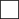 3. ¿Está contrayendo matrimonio: A) Con el propósito de contraer el matrimonio mismo                B) por algún otro propósito diferente? A B*4. ¿Se ha casado anteriormente (por la iglesia, por el civil, por la ley común, etc.)? (p. 7) Sí* No5 ¿Alguna vez ha sido ordenado al sacerdocio católico o al diaconado? Sí* No6. ¿Usted o su prometida alguna vez han hecho público voto perpetuo de castidad en un instituto religioso? Sí* No7. ¿Está Ud. emparentado con su prometida por sangre, matrimonio, o adopción legal? Sí* No8. ¿Ha sufrido o ha recibido Ud. o su prometida, tratamientos por algún problema mental, emocional o relacionado con el alcohol o drogas? Sí* NoSi su respuesta es sí, ¿ya se han resuelto esos problemas? Sí No*9. ¿Se ha sometido a cirugía para cambiar de sexo, o ha tomado otras medidas para tratar de cambiar su género sexual? Sí* No10. ¿Alguna vez le han diagnosticado impotencia? Sí* No11. ¿Tiene la intención de formar una sociedad común de vida y amor con su cónyuge? Sí No*12. ¿Tiene la intención de estar abierto a la procreación de los hijos? Sí No*13. ¿Tiene la intención de cumplir con su obligación de educar a sus hijos? Sí No*14. ¿Tiene la intención de hacer un compromiso permanente hasta la muerte de su cónyuge? Sí No*15. ¿Tiene la intención de ser fiel a su cónyuge durante todo el matrimonio? Sí No*16. ¿Dar libremente su consentimiento sin que nada, ni nadie lo presione?  Preguntarse si hay sospecha de que se ejerce presión. (¿Está su novia embarazada?) Sí No*17. ¿Pone Ud alguna condición o tiene Ud alguna duda seria sobre este matrimonio? Sí* No18. Hasta lo que usted conoce ¿está de acuerdo su prometida con sus respuestas? Sí No*19. ¿Hay alguna información importante acerca de usted que todavía no comparte con su prometida? (p.ej.: adicciones, enfermedad, problemas con la ley, deudas, esterilidad, sexualidad, hijo(s) de relaciones anteriores, etc.) Sí* No20. Para un novio menor de 18 años: ¿Tiene el consentimiento de sus padres para este matrimonio? Sí No*21. ¿Ha firmado Ud un acuerdo prenupcial? (Si sí, incluya una copia del acuerdo.) Sí* No22. ¿Tiene Ud hijos de alguna relación previa? Sí* NoSi sí, ¿se han cumplido las responsabilidades morales y civiles con la(s) esposa(s) previas y sus hijos? Sí No*1. ¿Por cuánto tiempo se han conocido uno al otro? 	           ¿De novios?                       ¿Comprometidos? 	1. ¿Por cuánto tiempo se han conocido uno al otro? 	           ¿De novios?                       ¿Comprometidos? 	1. ¿Por cuánto tiempo se han conocido uno al otro? 	           ¿De novios?                       ¿Comprometidos? 	2. ¿Participa regularmente en la práctica de su fe? Sí No*3. ¿Está contrayendo matrimonio: A) Con el propósito de contraer el matrimonio mismo               B) por algún otro propósito diferente? A B*4. ¿Ha sido casada anteriormente (por la Iglesia, por el civil, por la ley común, etc.)? (p. 7) Sí* No5.  ¿Usted o su prometida alguna vez han hecho público voto perpetuo de castidad en un instituto religioso? Sí* No6. ¿Está Ud. emparentada con su prometido por sangre, matrimonio, o adopción legal? Sí* No7. ¿Ha sufrido o han recibido Ud o su prometido, tratamiento por algún problema mental, emocional o relacionado con el alcohol o drogas? Sí* NoSi su respuesta es sí, ¿ya se han resuelto esos problemas? Sí No*8. ¿Se ha sometido a cirugía para cambiar de sexo, o ha tomado otras medidas para tratar de cambiar su género sexual? Sí* No9. ¿Alguna vez le han diagnosticado esterilidad? Sí* No10. ¿Tiene la intención de formar una sociedad común de vida y amor con su cónyuge? Sí No*11. ¿Tiene la intención de estar abierto a la procreación de los hijos? Sí No*12. ¿Tiene la intención de cumplir con su obligación de educar a sus hijos? Sí No*13. ¿Tiene la intención de hacer un compromiso permanente hasta la muerte de su cónyuge? Sí No*14. ¿Tiene la intención de ser fiel a su cónyuge durante todo el matrimonio? Sí No*15. ¿Está usted consintiendo en este matrimonio libre y voluntariamente, sin ser forzado o presionado por nadie ni por ninguna circunstancia? (Si se sospecha que se está ejerciendo presión, se necesita una explicación). Sí No*16. ¿Pone Ud. alguna condición o tiene Ud. alguna duda seria sobre este matrimonio? Sí* No17. Hasta lo que usted conoce ¿Está de acuerdo su prometido con sus respuestas? Sí No*18. ¿Hay alguna información importante acerca de usted que todavía no comparte con su prometido? (p.ej.: adicciones, enfermedad, problemas con la ley, deudas, esterilidad, sexualidad, hijo(s) de relaciones anteriores, etc.) Sí* No19. Para una novia menor de 18 años: ¿Tiene el consentimiento de sus padres para este matrimonio? Sí No*20. ¿Ha firmado Ud. un acuerdo prenupcial? (Si sí, incluya una copia del acuerdo.) Sí* No21. ¿Tiene Ud. hijos de alguna relación previa?   Sí* NoSi sí, ¿se han cumplido las responsabilidades morales y civiles con el/los esposo(s) previos y sus hijos? Sí No*